Part 1. Write a sentence based on a picture (50 pts)Directions: In this part of the test, you will write ONE sentence that is based on a picture. With each picture, you will be given TWO words or phrases that you must use in your sentence. You can change the forms of the words and you can use the words in any order. Your sentences will be scored on:	+ the appropriate use of grammar+ the relevance of the sentence to the picturePart 2: Writing an email (70 pts)Directions: In this part of the test, you will show how well you can write an email. Your response will be scored on:The quality and variety of your sentencesVocabularyOrganizationYou have 15 minutes to read and write the email.……………………………………………………………………………………………………………………………………………………………………………………………………………………………………………………………………………………………………………………………………………………………………………………………………………………………………………………………………………………………………………………………………………………………………………………………………………………………………………………………………………………………………………………………………………………………………………………………………………………………………………………………………………………………………………………………………………………………………………………………………………………………………………………………………………………………………………………………………………………………………………………………………………………………………………………………………………………………………………………………………………………………………………………………………………………………………Part 3: Write an opinion essay (80 points)Directions: You will write an essay in response to questions that ask you to explain and support your opinion. Your essay will contain a minimum of 150 words. Your response will be scored on:Whether our opinion is supported with reasons and/ or examples,GrammarVocabulary, andOrganization.You will have 20 minutes to plan and write your essaySome people prefer to take a job that does not pay well but does provide a lot of time off from work. What is your opinion about taking a job with a low salary that has a lot of vacation time? Give reasons for your opinion.………………………………………………………………………………………………………………………………………………………………………………………………………………………………………………………………………………………………………………………………………………………………………………………………………………………………………………………………………………………………………………………………………………………………………………………………………………………………………………………………………………………………………………………………………………………………………………………………………………………………………………………………………………………………………………………………………………………………………………………………………………………………………………………………………………………………………………………………………………………………………………………………………………………………………………………………………………………………………………………………………………………………………………………………………………………………………………………………………………………………………………………………………………………………………………………………………………………………………………………………………………………………………………………………………………………………………………………………………………………………………………………………………………………………………………………………………………………………………………………………………………………………………………………………………………………………………………………………………………………-------The end -------Trường Đại học Công Nghiệp Dệt May Hà NộiKHOA TIN HỌC – NGOẠI NGỮĐề thi gồm 3 phần 			Sinh viên không được sử dụng tài liệu ĐỀ KIỂM TRA ĐẦU VÀOMôn: Tiếng AnhĐối tượng:  Đại học – K7Kỹ năng: ViếtThời gian: 45 phútExampleSample response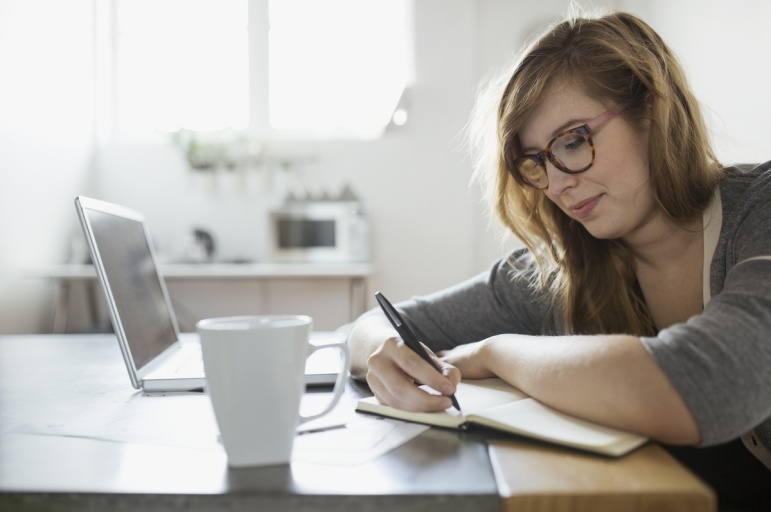 The woman is writing in a notebookwrite/ notebook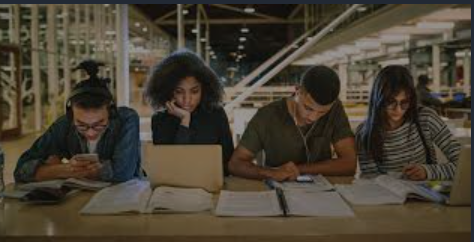 Students/ library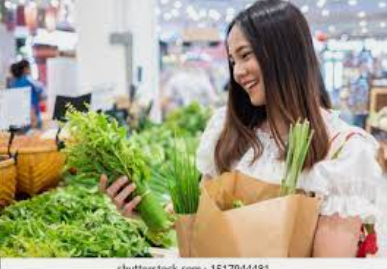 buy/ vegetables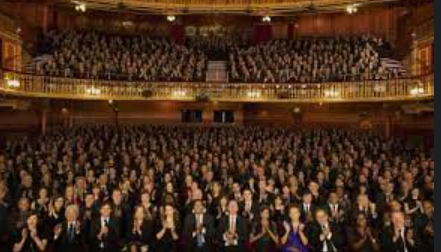 people/ theatre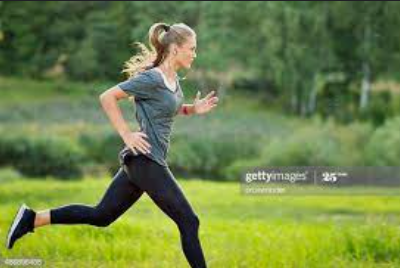 Like/ run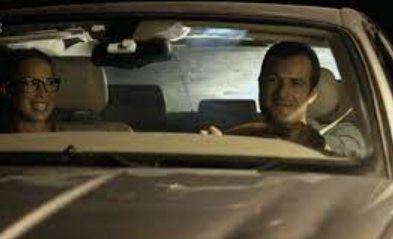 Always/ drive a carFrom: Billsimon@hotmail.comTo: Angelinasmith@hotmail.comSubject: Small Business MagazineSent: June 11, 20---Dear Ms. SmithI work for Times Magazine. I am writing an article about celebrities in your city, and I would like to interview you for the article. Would you be available to meet with me sometime next week?Thank you.Bill SmithDirections: Respond to the e-mail as if you are Angelina Smith. Say ONE time you are available and ask TWO questions.Tổ trưởng tổ ra đề(Ký và ghi rõ họ tên)Lê Nguyên HươngGiáo viên ra đề(Ký và ghi rõ họ tên)Nguyễn Thị Phương